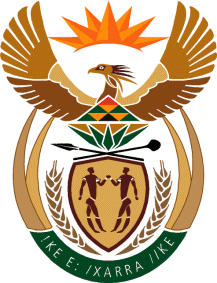 MINISTRY OF DEFENCE & MILITARY VETERANSNATIONAL ASSEMBLYQUESTION FOR WRITTEN REPLY2527.	Mr J H Steenhuisen (DA) to ask the Minister of Defence and Military Veterans:(1)	Did (a) she or (b) any officials from her department give instructions to any person or persons on duty at the Waterkloof Air Force Base in Pretoria, Gauteng, to (i) authorise and (ii) facilitate the departure of any (aa) diplomats or (bb) delegates from the base on 15 June 2015; if so, what are the name(s) of this person or persons;(2)	did (a) she or (b) any official from her department give any instructions to any person or persons on duty at the airbase (i) not to disclose or (ii) conceal the identity of any (aa) diplomat, (bb) delegate or (cc) passenger on any aircraft departing from the airbase on 15 June 2015; if so, on what authority did she or any official from her department issue such a directive?													NW2899EREPLY:I cannot reply to this question as the matters raised are currently sub judice. 